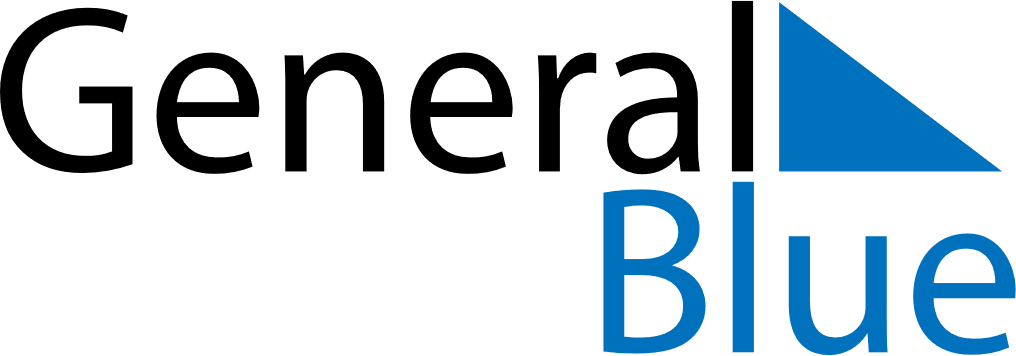 February 2024February 2024February 2024February 2024BangladeshBangladeshBangladeshSundayMondayTuesdayWednesdayThursdayFridayFridaySaturday122345678991011121314151616171819202122232324Language Martyrs’ Day2526272829